Care Home Visitors & Chaplains – Love My NeighbourThis winter Faith in Later Life are encouraging us to “Love my Neighbour”. It’s something that Jesus encouraged us to do in the parable of the Good Samaritan.You could begin by talking with those you’re visiting about your own neighbours – perhaps you have a funny story or a prayer need to share. You could ask them about neighbours they had as children and when they lived in homes of their own.You can find the parable in Luke 10:25-27If you’re visiting those who are Christians or those who are happy exploring faith, you might like to read your visitee/s the parable of the Good Samaritan and to think together about the parable and how they might love their neighbour through the darker winter days.One way in which those living in care homes can love their neighbour is to pray for them regularly. You could help them develop a rhythm of prayer e.g. praying for their neighbour each time the curtains are drawn, and praying together for neighbours each time you visit.You could also encourage them to think about their neighbours in terms of the care home staff and the those living in other buildings on the street.If your visitee/s don’t already know the names of the people in the nearby rooms, you could help find out what and perhaps facilitate a connection (as appropriate) or ask the neighbours if they have prayer needs.Chaplains and visitors doing services in care homes, either for a group of residents or on a one to one, might like to use our ‘Care Home Service Plan’ from Embracing Age to give you some ideas.We pray that through these simple ideas you might have some interesting conversations, get to know each other better, share something of God’s love with others, and pray together.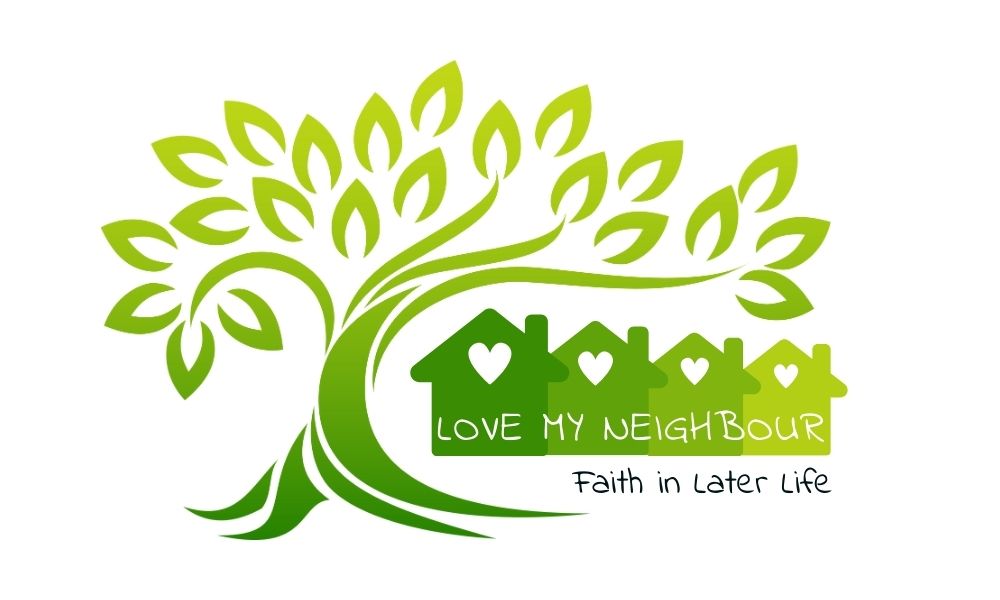 